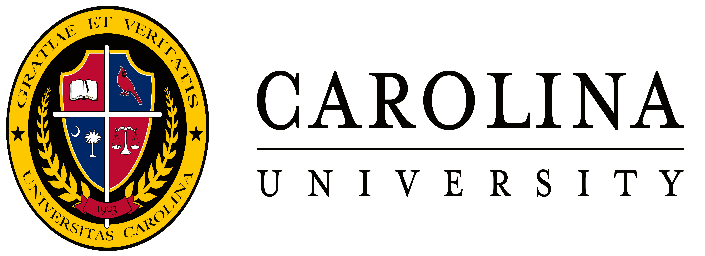 FERPA CONSENT TO RELEASE STUDENT INFORMATIONTO:  	Kristen McManus, Ed.D., Deputy Registrar Please provide information from the educational records of	[Name of Student requesting the release of educational records] to: 	 [Name(s) of person to whom the educational records  will be released, and if appropriate the relationship to the student such as “parents” or “prospective employer” or “attorney”](Note: this Consent does not cover medical records held solely by Student Health Services or the Counseling Center – contact those offices for consent forms.)The only type of information that is to be released under this consent is: 	 transcript 	 disciplinary records 	 recommendations for employment or admission to other schools 	 all records 	 other (specify)  	The information is to be released for the following purpose: 	 family communications about university experience 	 employment 	 admission to an educational institution 	 other (specify) 	I understand the information may be released orally or in the form of copies of written records, as preferred by the requester. I have a right to inspect any written records released pursuant to this Consent Form (except for parents’ financial records and certain letters of recommendation for which the student waived inspection rights). I understand I may revoke this     Consent upon providing written notice to Kristen McManus, Ed.D., Deputy Registrar. I further understand that until this revocation is made, this consent shall remain in effect and my educational records will continue to be provided to [Name of Person listed above] for the specific purpose described above.Name (print) 	Signature 	Student ID Number 	Date 	